A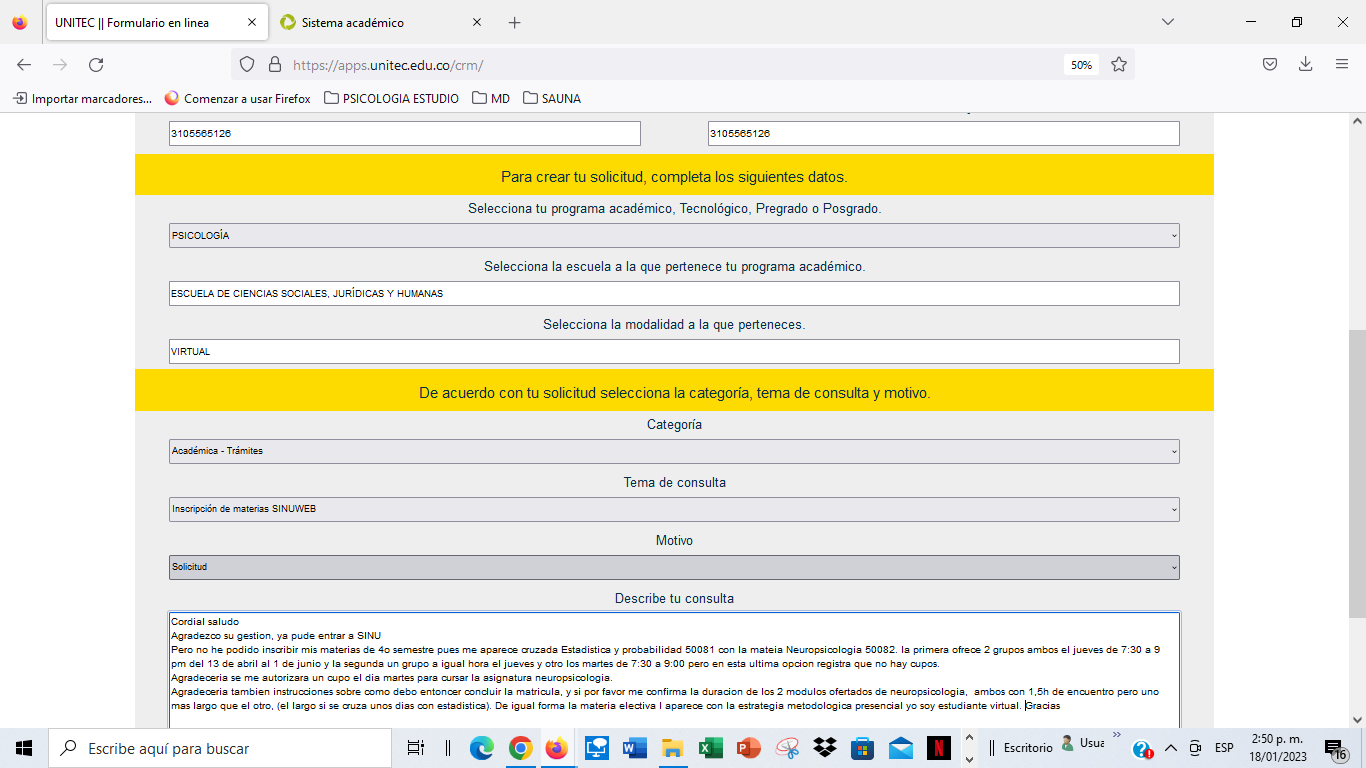 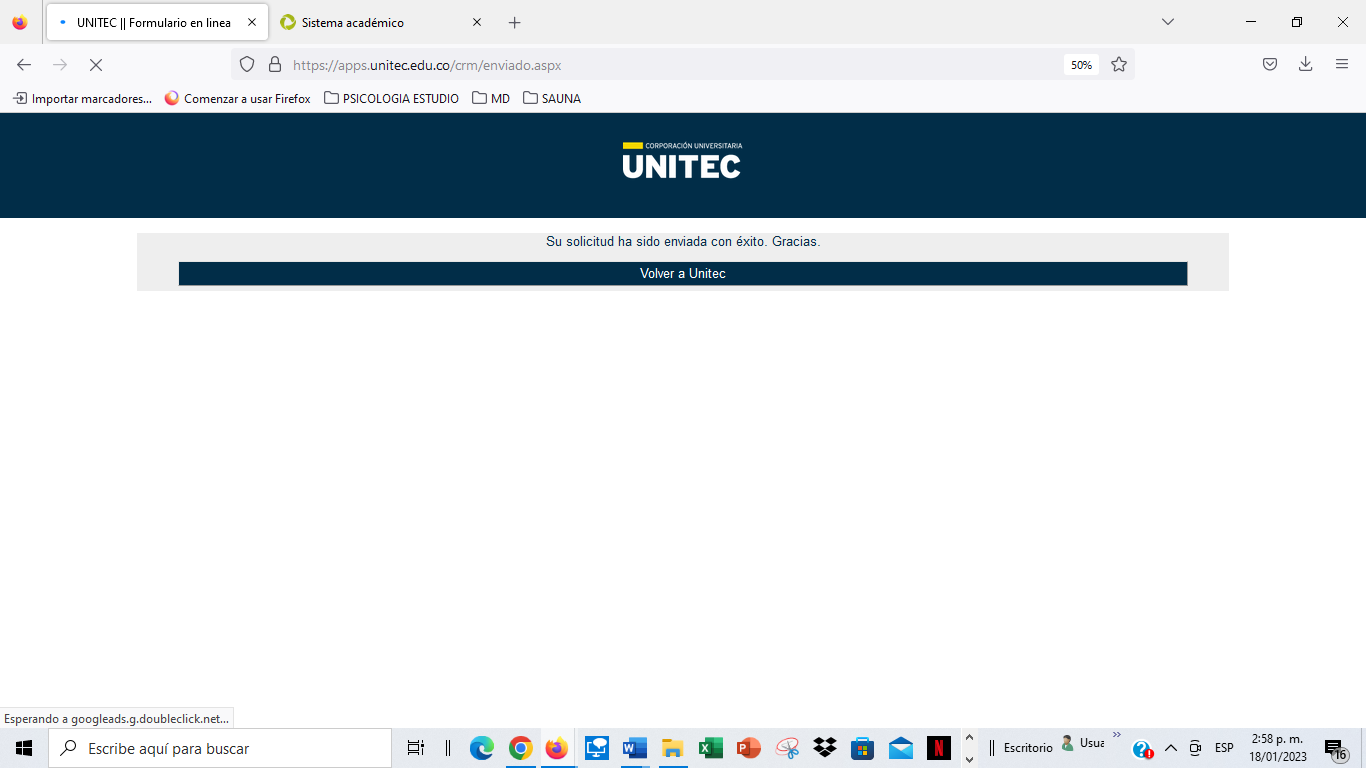 